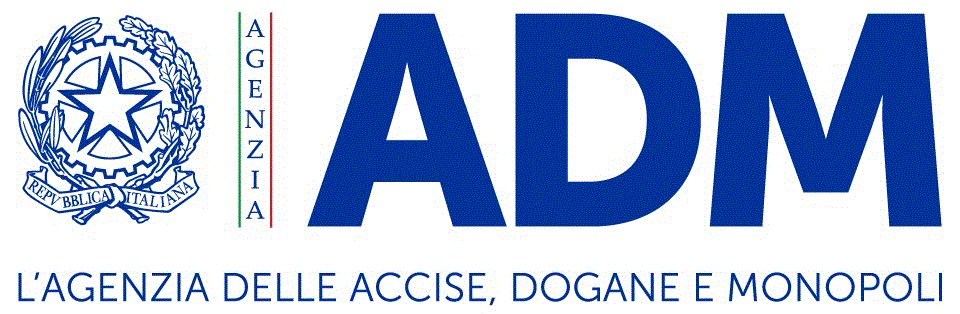 Direzione PersonaleUfficio ReclutamentoConcorso pubblico per esami a complessivi 460 posti per l’assunzione di varie figure professionali, da inquadrare nella II area, fascia retributiva F3, presso l’Agenzia delle dogane e dei monopolicodice adm/pcINDICAZIONE DELLA PREFERENZA DELLA SEDE DI LAVORO  IL SOTTOSCRITTOCognome_________________________________Nome__________________________codice fiscale nato a_____________________________________________________prov._________sesso (M o F)____________il_____________________________________ attualmente residente a_____________________________________________________prov._____indirizzo_______________________________________________________cap.______Manifesta, con riferimento al concorso in epigrafe le seguenti opzioni in relazione alle sedidisponibili  (indicare in ordine numerico 1, 2, 3, …,36).Data e Luogo, FIRMA (leggibile)Ordine di preferenzaSediOrdine di preferenzaSedi110211312413514615716817918